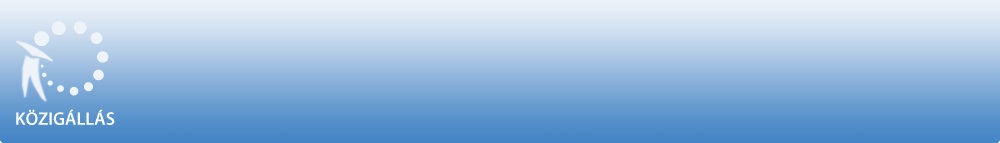 Miskolci Egyetem a "Közalkalmazottak jogállásáról szóló" 1992. évi XXXIII. törvény 20/A. § alapján pályázatot hirdeta Bartók Béla Zeneművészeti Intézet 
Fúvós Tanszékére

tanszékvezető beosztás ellátására. A közalkalmazotti jogviszony időtartama:határozatlan idejű közalkalmazotti jogviszony Foglalkoztatás jellege: Teljes munkaidő A vezetői megbízás időtartama:A vezetői megbízás határozott időre, 2018. május 1-től legfeljebb 2023. április 30-ig szól. A munkavégzés helye:Borsod-Abaúj-Zemplén megye, 3530 Miskolc. A beosztáshoz tartozó, illetve a vezetői megbízással járó lényeges feladatok:A Fúvós Tanszék képviselete, munkájának, művészi tevékenységének irányítása, összehangolása. Közreműködés a tantárgyi programok, akkreditációs anyagok elkészítésében. Kapcsolattartás a szakterület hazai és külföldi intézményeivel, elismert szakembereivel, illetve az egyetemi szabályzatokban megállapított egyéb feladatok ellátása Illetmény és juttatások:Az illetmény megállapítására és a juttatásokra a "Közalkalmazottak jogállásáról szóló" 1992. évi XXXIII. törvény, valamint a(z) nemzeti felsőoktatásról szóló 2011. évi CCIV. törvény; a Kjt nemzeti felsőoktatásban való végrehajtásáról és a felsőoktatási intézményekben történő foglalkoztatás egyes kérdéseiről szóló 395/2015. (XII.12.) Korm. r., a Miskolci Egyetem Kollektív Szerződése, továbbá a Miskolci Egyetem Szervezeti és Működési Szabályzatának rendelkezései az irányadók. rendelkezései az irányadók. Pályázati feltételek:Egyetem, Zeneművészeti egyetemen szerzett oklevél. DLA fokozat. Legalább egy, a szakmájában hasznosítható idegen nyelvből államilag elismert középfokú komplex (B2) vagy azzal egyenértékű nyelvvizsga, illetve azzal egyenértékű nyelvtudás. Az Intézetben eltöltött több éves oktatói gyakorlat. Országosan elismert művészi vagy tudományos tevékenység. A Kjt. 20/B. § (2) bekezdésének megfelelően a vezető beosztás ellátására megbízást az kaphat, aki a munkáltatóval közalkalmazotti jogviszonyban áll, vagy a megbízással egyidejűleg közalkalmazotti munkakörbe kinevezhető. A pályázónak büntetlen előéletűnek kell lennie, és meg kell felelnie a Miskolci Egyetem szabályzataiban rögzített, a tanszékvezetőkre vonatkozó általános követelményeknek. A beosztás betölthetőségének időpontja:A beosztás legkorábban 2018. május 1. napjától tölthető be. A pályázat benyújtásának határideje: 2018. március 5. A pályázati kiírással kapcsolatosan további információt Győrffyné Balla Ilona nyújt, a 46/565-023-as telefonszámon.A pályázatok benyújtásának módja: Postai úton, a pályázatnak a Miskolci Egyetem címére történő megküldésével (3515 Miskolc-Egyetemváros, Kancellária Hivatal. A/4. épület I. emelet). Kérjük a borítékon feltüntetni a pályázati adatbázisban szereplő azonosító számot: KT/116/2018., valamint a beosztás megnevezését: tanszékvezető. vagySzemélyesen: Győrffyné Balla Ilona, Borsod-Abaúj-Zemplén megye, 3515 Miskolc-Egyetemváros, Kancellária Hivatal. A/4. épület I. emelet 125. szoba. A pályázat elbírálásának módja, rendje:A beadott pályázatokat a véleményező-előkészítő bizottság, a Tanszék értekezlete, és az Intézeti Tanács véleménye alapján a Miskolci Egyetem Szenátusa rangsorolja. A tanszékvezetőt a Miskolci Egyetem Rektora bízza meg. A pályázat elbírálásának határideje: 2018. április 30. A pályázati kiírás további közzétételének helye, ideje: www.uni-miskolc.huÉszak-Magyarország című napilapA munkáltatóval kapcsolatos egyéb lényeges információ: A vezető beosztásra benyújtott pályázati anyagoknak legalább a következőket kell tartalmazniuk: a) személyi rész: aa) önéletrajz, ab) végzettséget, szakképzettséget, nyelvtudást és tudományos fokozatot igazoló oklevelek, bizonyítványok hiteles másolata, ac) az oktatott tantárgyak listája az utolsó 5 év vonatkozásában, ad) publikációk, továbbá a szakmai alkotások jegyzéke, ae) a legfontosabb oktatási, kutatási, intézményfejlesztési pályázatokban, illetve K+F munkákban való részvételek és témavezetések, af) külföldi utazások felsorolása azok céljával együtt az utolsó 5 évben, ag) vezetői tapasztalatok, vezetői gyakorlat bemutatása, beleértve a szakmai-tudományos közéletben végzett ilyen tevékenységet, ah) legalább 3 irányított személy felsorolása, akik sikeres pályát futottak be; b) vezetői elképzelések: ba) motiváció, bb) helyzetértékelés, bc) vezetői program; c) nyilatkozatok: ca) összeférhetetlenségi nyilatkozat, cb) az illetékes személyek és testületek felhatalmazása a teljes pályázati anyag megismerésére, d) három hónapnál nem régebbi hatósági erkölcsi bizonyítvány Egyes vezető beosztásra benyújtott pályázatoknál – relevancia hiányában – az (1) bekezdés ac), ad), ae), af), ah) pontjaihoz igényeltek részben vagy egészben hiányozhatnak. Ezek az esetek nem minősülnek formai hibának. A pályázatokat egy eredeti, két másolati példányban kell a Miskolci Egyetem Rektorához címezve, postai úton, vagy személyesen az Egyetem Kancellária Hivatalán (3515 Miskolc-Egyetemváros, A/4. épület I. emelet 125. szoba) benyújtani. A munkáltatóval kapcsolatban további információt a www.uni-miskolc.hu honlapon szerezhet. A KÖZIGÁLLÁS publikálási időpontja: 2018. február 2. A pályázati kiírás közzétevője a Nemzeti Közigazgatási Intézet (NKI). A pályázati kiírás a munkáltató által az NKI részére megküldött adatokat tartalmazza, így annak tartalmáért a pályázatot kiíró szerv felel. 